AA037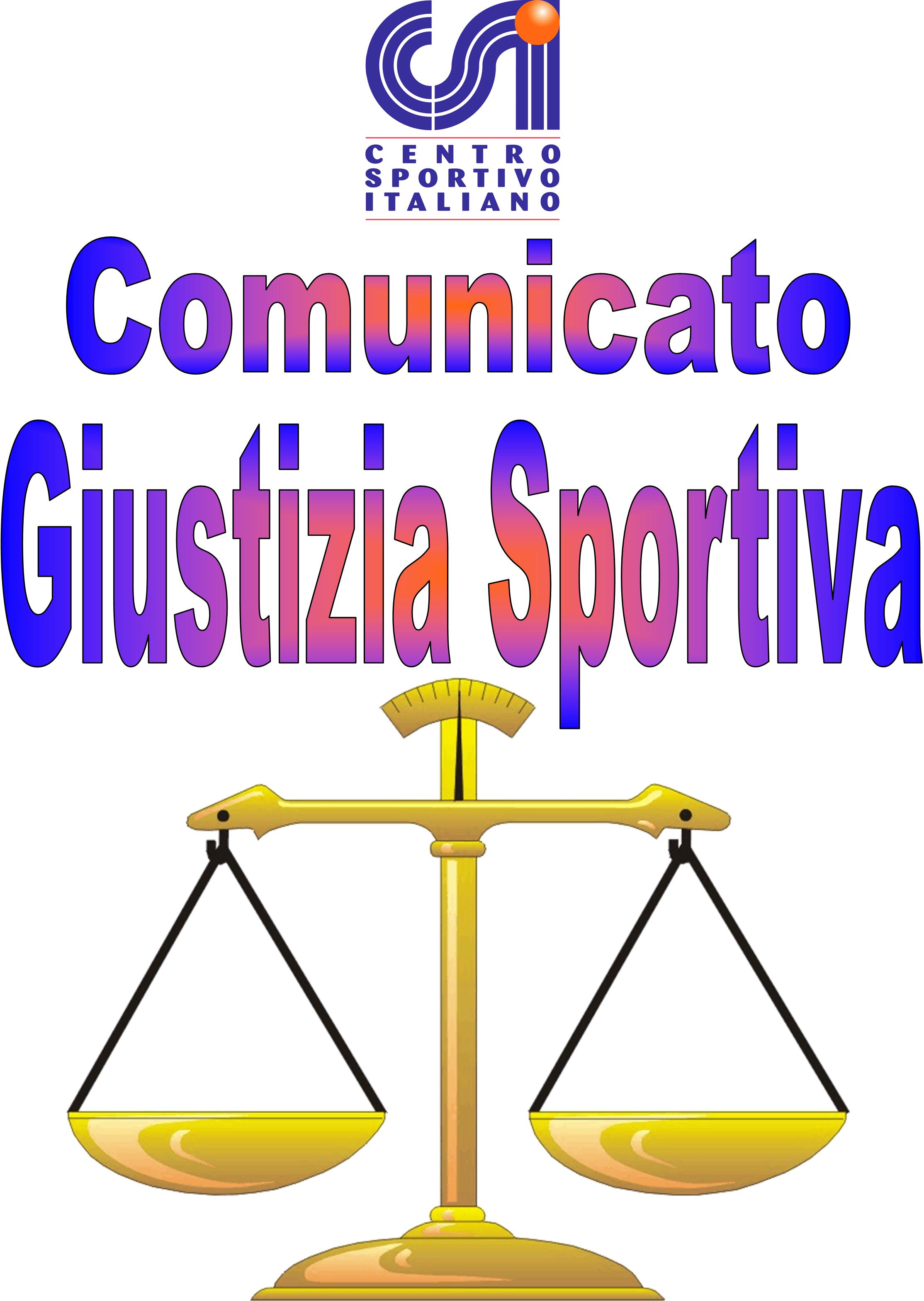 021Afr(Per Diffida).                          Comunicato Ufficiale nr. 17   DATA 21 – 02- 2022                                     Calcio a 5 Terni LeagueRISULTATI CALCIO A 5PROVVEDIMENTI DISCIPLINARI CALCIO A 5 CARTELLINO AZZURRONominativo:                                                                                                    SocietàGIOCATORI AMMONITINominativo:                                                                                                      SocietàFederico Boddi                                                                                                  Mo Te PungoGiorgio Giammaria                                                                                           UrbanChristian De Angelis                                                                                         Sporting GarraFrancesco Donatelli                                                                                           Sporting GarraLorenzo Valentini                                                                                              Sel.AlbicelesteLorenzo Costantini                                                                                             Sel.AlbicelesteDaniele Papi                                                                                                       ArcistufoValentino Fiori                                                                                                   New TeamMirko Mellini                                                                                                     New TeamGiuliano Pianese                                                                                                   New TeamLeonardo Panfili                                                                                                   Pet Store ConadDomenico Tariello                                                                                                Libertas TacitoRiccardo Feliciotti                                                                                                PanzathinaikosNicolò Cerasoli                                                                                                     Buco BarGIOCATORI ESPULSINominativo:                                 turni di squalifica                                             SocietàNicolò Cerasoli                                          3                                                              Buco Bar(Vie di fatto nei confronti di altro tesserato in campo con aggravante di eccessiva violenza; Scorrettezze in campo).Andrea Industria                                        1                                                              Napoli Club Terni(Scorrettezze in campo).  Comunicato Ufficiale nr. 17   DATA 21 – 02- 2022                                        Calcio a 7 Terni LeagueRISULTATI CALCIO A 7PROVVEDIMENTI DISCIPLINARI CALCIO A 7 CARTELLINO AZZURRONominativo:                                                                                                    SocietàGIOCATORI AMMONITINominativo:                                                                                                      SocietàGIOCATORI ESPULSINominativo:                                 turni di squalifica                                        Società                                                                                                                            Il Giudice sportivo043C Sel. Albiceleste – Arcistufo 3 – 3  V.P.D.044B S.G.Bosco – Old City 9 – 2 045C Oro & Argenti – Sporting Garra 1 – 8  V.P.D.046A Urban – New Terni UTD 0 – 9  V.P.D.047C Libertas Tacito – Panzathinaikos 5 – 1  V.P.D.048A Buco Bar – Napoli Club Terni 3 – 5  V.P.D.049B ASD Castrum – La Dolce Vita 2 – 3 050A Galacticos – Kospea 7 – 4 051C Mo Te Pungo – SS Giuseppe e Marco 1 – 2  V.P.D.052B Campetto – Conad Arca Futsal 4 – 1 053A White Devils – Real Madrink 10 – 5 054C Terni Boys – Real Palace 1 – 13 055C AS Maroso – PES United0 – 5 056B PetStore Conad – New Team2 – 2  V.P.D.